FALCON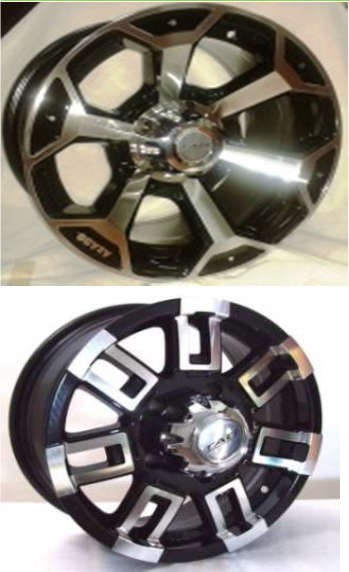 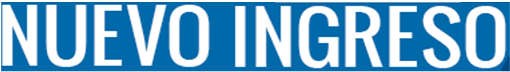 F-100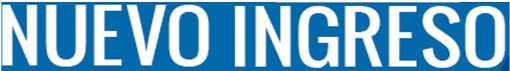 6268J0008 61550	TAG 16X8.5 LGS08 6X139 BM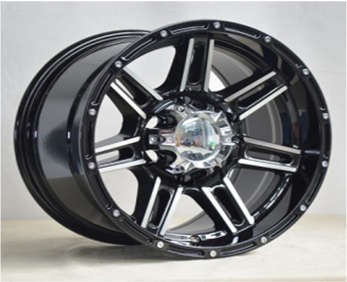 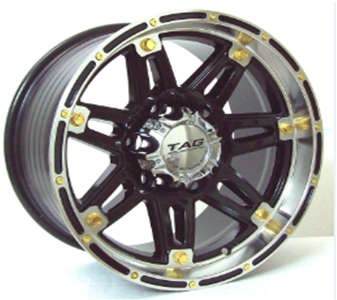 TOYOTA HILUX S-10 NUEVA RANGER NUEVA6268J0014 61550	TAG 16X8.0 LGS14 6X139 BMTOYOTA HILUX S-10 NUEVA RANGER NUEVA6268J0018 61415	TAG 16X8.5 LG18 6X139 WHITE BLACK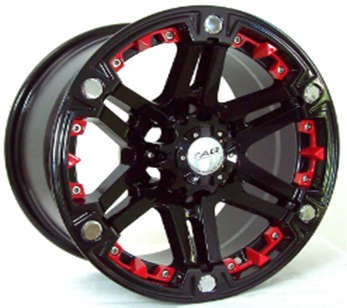 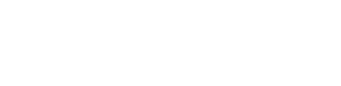 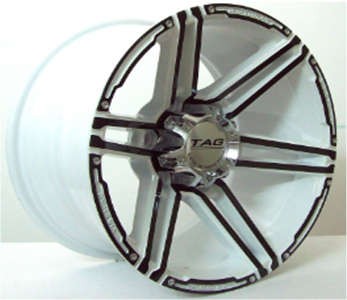 TOYOTA HILUX S-10 NUEVA RANGER NUEVA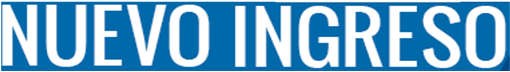 6268J0665 61451	TAG 16X8.0 J665 6X139 BLACK LRTOYOTA HILUX S-10 NUEVA RANGER NUEVA6268K0475 61550	TAG 16X8.0 BK0475 6X139 BM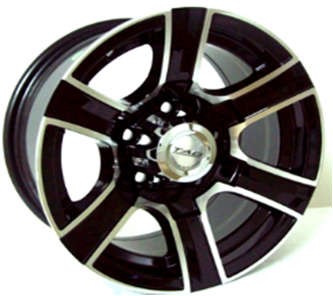 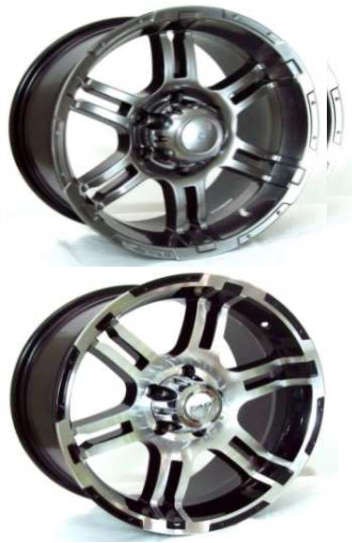 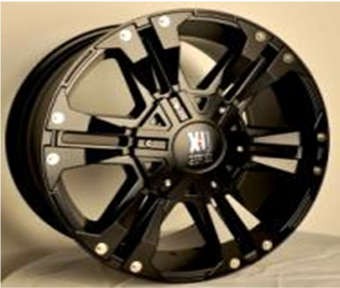 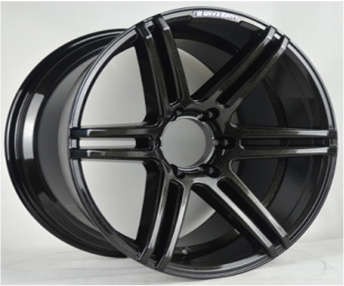 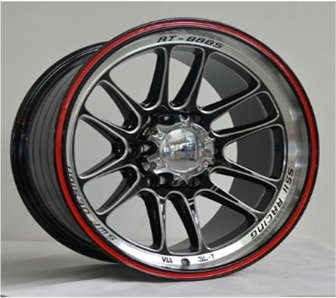 TOYOTA HILUX S-10 NUEVA RANGER NUEVA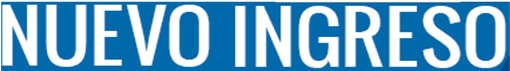 6278K-601261456	TAG 17X8.0 6012 6X139 N.MATETOYOTA HILUX S-10 NUEVA RANGER NUEVA6278K0476 52550	TAG 17X8.0 K0476 5X120 BM	AMAROK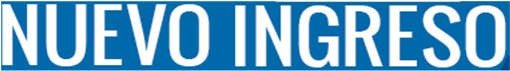 6279J1009 61551	TAG 17X9.0 1009 6X139 BMRTOYOTA HILUX S-10 NUEVA RANGER NUEVA6289J0670 61456	TAG 18X9.0 670 6X139 NEGRO MATETOYOTA HILUX S-10 NUEVA RANGER NUEVA 	RÉPLICAS/ORIGINALES	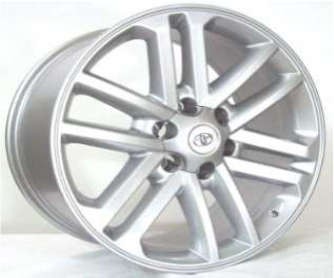 6477J0611 61430	TOYOTA HILUX 17X7.5 6X139 SILVER6420K0627 61430	TOYOTA HILUX 20X9.0 6X139 SILVER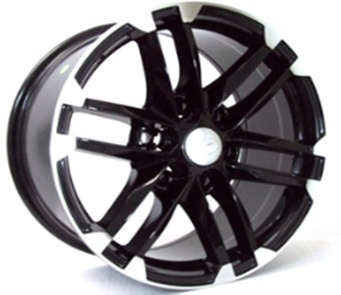 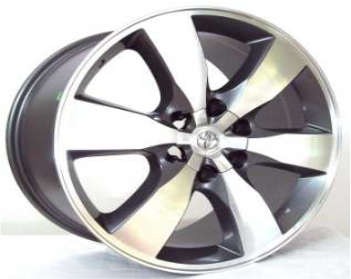 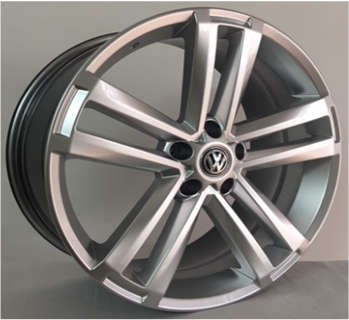 6488K5049 61550	TOYOTA HILUX 18X8.5 6X139 BM6420K0426 61560	TOYOTA HILUX 20X9.0 6X139 GMM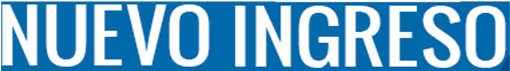 6420-5362 52470	VW AMAROK 20X8.5 5X120 HS6278K0476 52460TAG 17X8.0 K0476 5X120 HDAMAROKTOYOTA HILUX6278K0476 61460TAG 17X8.0 K0476 6X139 HDS-10 NUEVARANGER NUEVA